 МБАЛ „Д-Р ДИМИТЪР ПАВЛОВИЧ“ ЕООД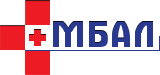 гр. Свищов, ул. „Петър Ангелов“ № 18, тел. 0631/69333, e-mail: info@mbal-svishtov.bgЗ А П О В Е Д№ РД-11-290/06.06.2022 г.На основание чл. 69 от Закона за лечебните заведения, във връзка с чл. 67 ал. 1 от Наредба за реда за придобиване, управление и разпореждане със собствеността на Община Свищов,				     Н А Р Е Ж Д А М:Откривам процедура по провеждане на публичен търг с тайно наддаване, с предмет: „Продажба на движима вещ, представляваща употребяван лек автомобил (седан), марка PEUGEOT, модел 406 2.0 I, с рег. № ВТ1166АМ, собственост на МБАЛ „Д-р Д. Павлович“ ЕООД“.Търгът се провежда по реда на чл. 66 и следващите от НРПУРСОС с тайно наддаване.Утвърждавам тръжна документация.Начална тръжна цена на автомобила е 1200,00 лв. (хиляда и двеста лв., 00 ст.) без включен ДДС.Тръжните документи са безплатни и могат да се изтеглят от сайта на лечебното заведение  www.mbal-svishtov.bg.Тръжните документи се подават до 16.30 ч. на предхождащия търга работен ден в деловодството на лечебното заведение. Ценовото предложение се представя в запечатан плик в деня на търга, пред комисията по провеждането му.Търгът ще се проведе на 28.06.2022 г. (вторник) в сградата на МБАЛ „ Д-р Д. Павлович“ ЕООД, в кабинет на управителя, ул. „Петър Ангелов” №18, с начален час 10.30 ч.Размерът на депозита за участие в търга е 240,00 лв. (двеста и четиридесет лв., 00 ст.). Същият се внася по сметка BG80SOMB91301036771001, BIC код на банката SOMBBGSF или на касата на лечебното заведение до 16.30 ч. на работния ден, предхождащ търга.Оглед на обекта се извършва всеки работен ден от 13.06.2022 г. до 27.06.2022 г. (от 09.00 ч. до 12.00 ч.).	Настоящата заповед да се публикува в един местен вестник, да се обяви на местата за обявяване на заповеди в сградите на „МБАЛ Д-р Д. Павлович“ ЕООД и Община Свищов, и на сайта на лечебното заведение.ИЛИЯН ВЕНКОВуправител на мбал „Д-р Димитър Павлович“ ЕООД